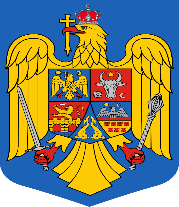 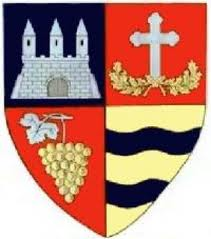     ROMÂNIA   JUDEŢUL ARAD	 COMUNA PĂULIŞ         CONSILIUL LOCAL	Păuliş nr. 1A tel 0257 388101 fax 0257 388456 e-mail: primariapaulis@gmail.comNr.4384/27.05.2021    PROCES-VERBALal şedinţei ordinare a Consiliului Local Păuliş din data de 27.05.2021, ora 13.00Convocarea în şedinţă ordinară a Consiliului local al comunei Păuliş a fost făcută de d-nul Turcin Ioan, primarul comunei Păuliş în baza Dispoziției  nr.94 din 21.05.2021, în temeiul prevederilor art.133 alin.1) şi art.134 alin.1) lit.a) alin.3) lit.a) din OUG nr.57/2019 privind Codul Administrativ.Publicitatea şedinţei a fost asigurată prin publicarea pe site-ul Primăriei comunei Păuliş a Dispoziţiei nr.94/21.05.2021 a primarului comunei Păuliş privind convocarea în şedinţă ordinară a Consiliului Local Păuliş. Consilierii au fost convocaţi pe baza convocatorului, prin intermediul secretarului comunei Păuliş şi compartimentul secretariat, resurse umane privind convocarea la şedinţă, ordinea de zi, data, ora şi locul şi modalitatea desfăşurării şedinţei şi alte îndrumări specifice.La apelul nominal al doamnei secretar general se constată că sunt prezenţi 13 consilieri locali din totalul de 13 consilieri în funcţie: Savu Petru, Renich Dita-Laura, Roman Ion, Andrei Nelu, Vuculescu Cătălin, Pasăre Mariana-Laura, Sigheti Saul, Grigorean Viorel, Sari Florin-Gheorghe, Cata Mihaela-Rundinela, Poienar Robert-Emanuel, Sas Ovidiu-Cornel  şi dl Petruţa Viorel. La şedinţă participă domnul primar, doamna secretar general şi doamna consilier juridic.Doamna secretar general spune că primul punct pe ordinea de zi este alegerea preşedintelui de şedinţă pe cel mult 3 luni consecutive, adică: mai, iunie, iulie 2021, având în vedere că mandatul domnului Sari Florin a expirat. În conformitate cu prevederile art.123 din OUG nr.57/2019 legiuitorul a reglementat în ceea ce priveşte preşedintele de şedinţă, momentul alegerii acestuia, respectiv după declararea ca legal constituit a consiliului local, durata mandatului preşedintelui de şedinţă, respectiv pe o perioadă de cel mult 3 luni, modalitatea de alegere a preşedintelui de şedinţă – prin vot deschis cu majoritate simplă.Punctul 1 : Proiect de hotărâre privind alegerea preşedintelui de şedinţă pe 3 luni consecutiv: mai, iunie, iulie 2021. INIŢIATOR: PRIMAR.Doamna secretar general invită pe domnii consilieri locali să facă propuneri pentru alegerea preşedintelui de şedinţă pe 3 luni consecutive.Domnul Savu Petru propune preşedinte de şedinţă pe domnul Grigorean Viorel.Se supune la vot domnul Grigorean Viorel şi se votează cu 13 voturi “pentru” (Savu Petru, Renich Laura, Sari Florin, Andrei Nelu, Cata Mihaela, Sigheti Saul, Sas Ovidiu, Grigorean Viorel, Pasăre Laura, Vuculescu Cătălin, Roman Ion, Poienar Robert şi Petruţa Viorel).Cvorumul este întrunit şi domnul Grigorean Viorel este invitat să conducă lucrările şedinţei. În temeiul art. 139 alin.(1) şi art.196 alin (1) lit. “a” din OUG nr. 57/2019 privind Codul Administrativ, Consiliul Local Păuliş adoptă hotărârea.Nefiind alte discuţii, d-nul Grigorean Viorel, președintele de sedinta propune să se aprobe ordinea de zi, după care să se treacă la dezbaterea acesteia:Punctul 2 :  Proiect de hotărâre privind aprobarea conținutului Procesului-verbal al ședinței ordinare a Consiliului Local Păuliş din data de 20.04.2021. INIŢIATOR: PRIMAR.D-nul Grigorean Viorel, presedintele de sedinta,  arată că în fiecare ședință de lucru se supune aprobării consiliului local procesul verbal al ședinței anterioare, sens in care da cuvântul d-nei secretar  general care prezintă procesul verbal al ședinței anterioare a consiliului local din data de 20.04.2021.	Se supune la vot procesul verbal al ședinței din data de 20.04.2021 care se aprobă cu un numar de 13 voturi “pentru” (Savu Petru, Sari Florin, Cata Mihaela, Renich Laura,  Grigorean Viorel, Pasăre Laura, Vuculescu Cătălin, Sigheti Saul, Andrei Nelu,  Sas Ovidiu, Roman Ion, Petruţa Viorel şi Poienar Robert – consilieri locali) și în temeiul art. 139 alin.(1) şi art. 196 alin. (1), lit. “a” privind Codul Administrativ se adoptă hotărârea.Punctul 3: - Proiect de hotărâre privind aprobarea ordinii de zi a ședinței ordinare a Consiliului local al comunei Păuliş din data de 27.05.2021. INIȚIATOR: PRIMAR.ORDINE  DE  ZI :– Proiect de hotărâre privind alegerea preşedintelui de şedinţă pe 3 luni consecutiv: mai, iunie şi iulie 2021. INIŢIATOR: PRIMAR.- Proiect de hotărâre privind aprobarea conținutului Procesului-verbal al ședinței ordinare a Consiliului Local Păuliş din data de 20.04.2021. INIŢIATOR: PRIMAR.– Proiect de hotărâre privind aprobarea ordinii de zi a ședinței ordinare a Consiliului local al comunei Păuliş din data de 27.05.2021. INIȚIATOR: PRIMAR.– Proiect de hotărâre  privind aprobarea Metodologiei de calcul a preţului de referinţă al masei lemnoase fasonate pentru fiecare partidă/lot care se recoltează din fondul forestier proprietate publică a UAT Păuliş, administrat de către R.P.L. „Ocolul Silvic Zărandul” R.A. INIŢIATOR: PRIMAR.– Proiect de hotărâre privind constituirea comisiei de evaluare/selecție prealabilă în vederea desemnării reprezentantului comunei Păuliş în Consiliul de administraţie al R.P.L. „Ocolul Silvic Zărandul” R.A. INIŢIATOR: PRIMAR.– Proiect de hotărâre privind modificarea Statutului Asociaţiei de Dezvoltare Intercomunitară Apă Canalizare Judeţul Arad, la care comuna Păuliş este membru asociat. INIŢIATOR: PRIMAR.– Proiect de hotărâre privind aprobarea execuţei bugetului general de venituri şi cheltuieli al comunei Păuliş pe trimestrul I 2021 la data de 31.03.2021 pe cele două secţiuni. INIŢIATOR: PRIMAR.- Proiect de hotărâre privind aprobarea Documentaţiei de Avizare a Lucrărilor Lucrărilor Publice (DALI) şi a indicatorilor tehnico-economici ai proiectului „Eficientizarea energetică a iluminatului public în Comuna Păuliş, judeţul Arad” – Scenariul 2. INIŢIATOR: PRIMAR.– Proiect de hotărâre privind aprobarea utilizării unor drumuri de exploatare situate pe raza Comunei Păuliş de către SC TRUST CONSTRUCŢII RADLINGER SRL cu sediul în Timişoara str. Chevereşului-Prelungire nr.53, jud. Timiş, în vederea efectuării transportului resursei minerale de la investiţia : „Amenajare bazin piscicol pentru pescuit sportiv şi de agrement prin exploatare agregate minerale comuna Păuliş, judeţul Arad”. INIŢIATOR: PRIMAR.- Probleme de interes local (Diverse).Se supune la vot ordinea de zi a ședinței ordinare din data de 27.05.2021,  care se aprobă cu un numar de 13 voturi “pentru” (Savu Petru, Sari Florin, Andrei Nelu, Cata Mihaela, Renich Laura,  Grigorean Viorel, Pasăre Laura, Vuculescu Cătălin, Petruţa Viorel, Roman Ion, Sigheti Saul, Sas Ovidiu şi Poienar Robert – consilieri locali)  și în temeiul art. 196 alin. (1), lit. “a” privind Codul Administrativ se adoptă hotărârea.Punctul 4: Proiect de hotărâre  privind aprobarea Metodologiei de calcul a preţului de referinţă al masei lemnoase fasonate pentru fiecare partidă/lot care se recoltează din fondul forestier proprietate publică a UAT Păuliş, administrat de către R.P.L. „Ocolul Silvic Zărandul” R.A. INIŢIATOR: PRIMAR.Cvorum necesar: majoritate absolută prevăzută de OUG nr.57/2019 privind Codul administrativ.Domnul Vuculescu Cătălin menţionează când se duc lemnele la populaţie să se dea şi avizul şi să fie cantitatea reală, să nu fie mai puţin.Domnul Andrei Nelu menţionează: să fie fizic esenţa trecută în aviz, nu să fie de altă categorie, care este la un preţ mai mic.Domnul preşedinte de şedinţă propune să se achiziţioneze pentru instituţii (şcoli) şi din pădurea noastră pentru că este la un preţ mai mic.Domnul Roman Ion întreabă dacă şcolile mai au în stoc lemne?Domnul primar spune că mai au pe stoc, dar toţi solicitanţii doresc să se aducă din vară pentru anul următor să se poată usca peste vară.Domnul preşedinte de şedinţă supune la vot proiectul de hotărâre care se aprobă cu un numar de 13 voturi “pentru” (Savu Petru, Sari Florin, Andrei Nelu, Cata Mihaela, Renich Laura,  Grigorean Viorel, Pasăre Laura, Vuculescu Cătălin, Petruţa Viorel, Roman Ion, Sigheti Saul, Sas Ovidiu şi Poienar Robert – consilieri locali) și în temeiul art. 139 alin.(1) şi art. 196 alin. (1), lit. “a” privind Codul Administrativ se adoptă hotărârea.Punctul 5: - Proiect de hotărâre privind constituirea comisiei de evaluare/selecție prealabilă în vederea desemnării reprezentantului comunei Păuliş în Consiliul de administraţie al R.P.L. „Ocolul Silvic Zărandul” R.A. INIŢIATOR: PRIMAR.Cvorum necesar: majoritate absolută prevăzută de OUG nr.57/2019 privind Codul administrativ.Doamna secretar general spune că după ce vor fi făcute propunerile, modalitatea de exprimare a  votului, potrivit legii este prin vot secret, fiind vorba de votul unei persoane. Domnii consilieri locali sunt de acord cu procedura votului secret.Domnul Grigorean Viorel propune pe domnul Sari Florin ca şi preşedinte.Domnul primar propune pe doamna Cata Mihaela ca şi membru.Domnul Savu Petru propune pe domnul Grigorean Viorel ca şi membru.Se trece la completarea buletinelor de vot cu persoanele propuse, indicându-se exprimarea votului prin cuvintele DA sau NU.În urma exprimării votului secret a rezultat votarea preşedintelui şi a membrilor propuşi în unanimitatea de voturi „pentru” și în temeiul art. 139 alin.(1) şi art. 196 alin. (1), lit. “a” privind Codul Administrativ se adoptă hotărârea.Punctul 6: - Proiect de hotărâre privind modificarea Statutului Asociaţiei de Dezvoltare Intercomunitară Apă Canalizare Judeţul Arad, la care comuna Păuliş este membru asociat. INIŢIATOR: PRIMAR.Cvorum necesar: majoritate absolută prevăzută de OUG nr.57/2019 privind Codul administrativ.Domnul Sigheti Saul menţionează ca în momentul în care domnul primar participă la şedinţele Asociaţiei de Dezvoltare Intercomunitară să mai ridice problema canalizării în Sâmbăteni.Domnul preşedinte de şedinţă supune la vot proiectul de hotărâre care se aprobă cu un numar de 13 voturi “pentru” (Savu Petru, Sari Florin, Andrei Nelu, Cata Mihaela, Renich Laura, Grigorean Viorel, Pasăre Laura, Vuculescu Cătălin, Petruţa Viorel, Roman Ion, Sigheti Saul, Sas Ovidiu şi Poienar Robert – consilieri locali)  și în temeiul art. 139 alin.(1) şi art. 196 alin. (1), lit. “a” privind Codul Administrativ se adoptă hotărârea.Punctul 7: Proiect de hotărâre privind aprobarea execuţei bugetului general de venituri şi cheltuieli al comunei Păuliş pe trimestrul I 2021 la data de 31.03.2021 pe cele două secţiuni. INIŢIATOR: PRIMAR.Cvorum necesar: majoritate absolută prevăzută de OUG nr.57/2019 privind Codul administrativ.Domnul Andrei Nelu propune şi solicită să se facă o sinteză şi o prognozare a veniturilor şi cheltuielilor.Domnul preşedinte de şedinţă supune la vot proiectul de hotărâre  care se aprobă cu un numar de 13 voturi “pentru” (Savu Petru, Sari Florin, Andrei Nelu, Cata Mihaela, Renich Laura, Grigorean Viorel, Pasăre Laura, Vuculescu Cătălin, Petruţa Viorel, Roman Ion, Sigheti Saul, Sas Ovidiu şi Poienar Robert – consilieri locali)  și în temeiul art. 139 alin.(1) şi art. 196 alin. (1), lit. “a” privind Codul Administrativ se adoptă hotărârea.Punctul 8: Proiect de hotărâre privind aprobarea Documentaţiei de Avizare a Lucrărilor Lucrărilor Publice (DALI) şi a indicatorilor tehnico-economici ai proiectului „Eficientizarea energetică a iluminatului public în Comuna Păuliş, judeţul Arad” – Scenariul 2. INIŢIATOR: PRIMAR.Cvorum necesar: majoritate absolută prevăzută de OUG nr.57/2019 privind Codul administrativ.Domnul Sigheti Saul spune: noi comisia nr.1 am vrea să punem nişte întrebări, o să le pună domnul Roman că el a venit cu o parte din idei.Domnul Roman Ion spune: din câte îmi aduc aminte domnul primar a spus că în momentul în care o să avem iluminat public pe led, o să avem pe fiecare stâlp din comună, ori din DALI rezultă faptul că avem acum 1032 de stâlpi, avem 1032 corpuri de iluminat, tot atâtea vor fi şi în continuare; am văzut că sunt 2 categorii cu 100 waţi şi 30 waţi, unde or să fie cei cu 100 waţi, nu avem producătorul becurilor şi amplasamentul lor, dacă o să fie exact în locul celor existente, plus că din expertiza DALI rezultă faptul că, modernizarea sistemului de iluminat public constă în: demontarea aparatelor existente care nu mai funcţionează la parametrii normali, aici se bat cap în cap, o dată zice că avem 1032 după care vedem care funcţionează la parametrii normali, îi schimbăm, nu-i schimbăm?Domnul primar spune: în momentul de faţă avem 1032 de stâlpi în urma inventarierii, 1032 de corpuri se vor monta pe toţi stâlpii, pe acele corpuri de iluminat cu intensitate mai mare vor fi pe drumurile nationale, toate corpurile se vor da jos şi se vor pune corpuri noi.Domnul Sigheti Saul: şi producătorul becurilor şi instalaţiilor?Domnul Roman Ion: din ce am văzut pe piaţa liberă un corp de iluminat pleacă de undeva de la 100 lei şi ajunge la 600 lei, noi plătim undeva între.Domnul Andrei Nelu : eu am găsit la 79 lei cu 35 mii ore de funcţionare.Domnul Roman Ion: să avem şi un producător, nu plătim preţul de Oscar şi nu pune.Domnul primar: ceea ce vă pot spune la momentul de faţă lucrarea este predată beneficiarului, constructorul va avea o perioadă de 5 ani de zile prin care asigura acea garanţie.Domnul Sigheti Saul: pot să fac o menţiune, cinci ani se ocupă de chestia asta, avem targhet, lucrări ce s-au mai făcut şi nu au mai venit să verifice, nu au mai făcut nimic, mai bine să fim atenţi ce pun ei sus pe stâlp ca să avem noi garanţia unui lucru bun făcut.Domnul primar: perioada de finanţareeste de 5 ani de zile şi nu se pune problema de a nu veni cu calitate şi să garanteze corpurile să fie de bună calitate.Domnul Grigorean Viorel Întreabă: ei asigură mentenanţa 5 ani de zile?Domnul primar: au garanţia şi sunt obligaţi să garanteze.Domnul Andrei Nelu: am înţeles că pe 1032 de stâlpi  se vor monta, adică un număr egal cu ce este suspendat?Doamna consilier juridic expune situaţia stâlpilor şi a becurilor ce vor fi montate: Păuliş 340, Sambîteni 380, Baraţca 133, Cladova 179, total 1032 stâlpi.Domnul Andrei Nelu: şi lămpi? Să aveţi în vedere că există locuri pe raza comunei care sunt în beznă, există stâlpi, nu sunt lămpi şi dacă nu le ia în calcul…Domnul Sigheti Saul: în cartierul nou Sâmbăteni sunt prevăzuti şi acei stâlpi?Domnul primar: da.Domnul Roman Ion: când preconizaţi că va fi gata lucrarea dacă trece proiectul de hotărâre?Domnul primar: procedura este destul de simplă, nu ar trebui să dureze mai mult de 2 luni.Domnul Roman Ion: deci practic, până la cel târziu începutul anului viitor ar trebui să fie gata lucrarea.Domnul preşedinte de şedinţă supune la vot proiectul de hotărâre după ordinea de zi care se aprobă cu un numar de 13 voturi “pentru” (Savu Petru,  Sari Florin, Andrei Nelu, Cata Mihaela, Renich Laura, Grigorean Viorel, Pasăre Laura, Vuculescu Cătălin, Petruţa Viorel, Roman Ion, Sigheti Saul, Sas Ovidiu şi Poienar Robert – consilieri locali)  și în temeiul art. 139 alin.(1) şi art. 196 alin. (1), lit. “a” privind Codul Administrativ se adoptă hotărârea.Punctul 9:  Proiect de hotărâre privind aprobarea utilizării unor drumuri de exploatare situate pe raza Comunei Păuliş de către SC TRUST CONSTRUCŢII RADLINGER SRL cu sediul în Timişoara str. Chevereşului-Prelungire nr.53, jud. Timiş, în vederea efectuării transportului resursei minerale de la investiţia : „Amenajare bazin piscicol pentru pescuit sportiv şi de agrement prin exploatare agregate minerale comuna Păuliş, judeţul Arad”. INIŢIATOR: PRIMAR.Cvorum necesar: majoritate absolută prevăzută de OUG nr.57/2019 privind Codul administrativ.	Domnul Sigheti Saul spune: noi comisia nr.1 avem o observaţie, în afară de a face drumurile, pentru primărie nu poate să asigure materiale?	Domnul primar: este mai greu, dacă avem nevoie de materiale nu ar fi o problemă să ni le dea, dar în momentul de faţă nu lucrează, are pe stoc, are în depozit, dar nu funcţionează.	Domnul Sigheti Saul: zicea Cătălin Vuculescu că pe site-ul Finanţelor, în ultimii 5 ani de zile au pierderi financiare. Nu putem să chemăm reprezentantul lor în consiliu?	Domnul Sari Florin: cei care le exploatează (drumurile), îşi asumă faptul că pot să le întreţină, eu asta înţeleg, îi lăsăm să le folosească şi ei le întreţin.	Domnul Grigorean Viorel: am verificat cu doamna secretar şi omul e cu plata la zi la impozite la primărie.	Doamna consilier juridic: am înţeles că îşi vor face o staţie mică pentru persoanele fizice, pe drumul unde se merge la Zooland.	Domnul Andrei Nelu: asta ne forţează nouă mâna să le dăm teren, să mai cumpere.Domnul preşedinte de şedinţă supune la vot proiectul de hotărâre după ordinea de zi care se aprobă cu un numar de 13 voturi “pentru” (Savu Petru,  Sari Florin, Andrei Nelu, Cata Mihaela, Renich Laura, Grigorean Viorel, Pasăre Laura, Vuculescu Cătălin, Petruţa Viorel, Roman Ion, Sigheti Saul, Sas Ovidiu şi Poienar Robert – consilieri locali)  și în temeiul art. 139 alin.(1) şi art. 196 alin. (1), lit. “a” privind Codul Administrativ se adoptă hotărârea.Punctul 10: - Probleme de interes local (Diverse).Cererea nr.4138/09.05.2021 Popovici Dan.Domnul Grigorean Viorel consideră că noi putem lua act şi a fi de acord cu problema pământului depozitat, nu şi cu celelalte cerinţe.Domnul primar spune că a discutat cu reprezentantul Căi Ferate şi a spus să fie aproximativ 1 m mai jos de terenurile actuale şi au spus că aşa vor face.Se constată faptul că au remediat problema depozitului de material.Adresa nr.4238/21.05.2021 – CNAIR-Secţia Drumuri Naţionale Arad.Domnul primar spune: din punct de vedere financiar noi nu am bugetat aceste investiţii.Domnul Savu Petru spune că pe drumul Oradea au fost executate aceste ieşiri de către drumuri CNAIR.Domnul Sigheti Saul: legat de acest drum, precum şi Proiectul de hotărâre nr.57//14.05.2021 privind instituirea de restricţii de circulaţie, drumul alternativ este la 1 km distanţă şi cum se poate ajunge la firmă de către cei ce au o firmă în zona respectivă?Domnul primar spune că există excepţii pentru aprovizionare.Domnul Sigheti Saul propune să se bage griblură până se termină asfaltarea, astfel nu se mai face praf, pentru că astfel se obstrucţionează fermierii agricoli.Domnul primar: îşi menţine proiectul de hotărâre datorită prafului care se produce.Domnul Sigheti Saul: cum dăm posibilitatea balastierelor să utilizeze drumurile, aşa trebuie să nu-i împiedicăm pe cei care circulă pe acest drum. E bine să dăm la fiecare soluţii, a discutat cu 5- 6 persoane după acea stradă, dar cu o soluţie de griblură s-ar rezolva problema, altfel ar circula prin sat.Domnul Savu ridică problema trotuarelor.Domnul Sari Florin: vis-a-vis de adresa CNAIR spune: noi dăm avizări pe drumuri şi de la ei vin marile probleme, pe drumurile care intră este plin de pietriş (exemplu DN 7), noi nu trebuie să amenajăm ieşirile dacă nu le folosim; aşadar trebuie găsite alternative prin crearea de drumuri suplimentare; dacă ei circulă pe DN7 îşi asumă răspunderea. Consideră că praful se ridică şi dacă circulă maşină mică.Domnul Grigorean Viorel propune să se facă un drum cu un  terasament mai gros şi trebuie făcut o deviaţie.Domnul primar: bugetul local ne permite să facem alt drum? De cei „3 elefanţi” (fermieri) nu pun umărul să facă drumul?Domnul Petruţa spune că doreşte să primească procesul-verbal semnat.Doamna Pasăre Laura spune: în drumul spre  Ghioroc din DN7 există un loc părăsit, propune dacă s-ar putea tăia iarba pentru că este foarte mare şi de asemenea spune că în parcuri băncile sunt rupte, balansoarele, topoganul, solicită să se repare.Domnul Andrei Nelu ridică problema execuţiei capelei de la Sâmbăteni.Domnul primar: sperăm că acei oameni din consiliu să nu mai pună beţe-n roate să nu obţinem avizele necesare.Domnul Andrei Nelu întrebă despre drumul de legătură Păuliş-Sâmbăteni, se face ceva?Domnul primar: în momentul de faţă se face cadastrarea, se lucrează la acesta. De asemenea spune că este deranjat de ceea ce domnul Roman Ion cere să primească un morman de documente; aduce la cunostinţă faptul că azi a avut discuţii cu proiectantul de la gaz.Nemaifiind alte probleme si discutii, domnul preşedinte de şedinţă declară şedinţa închisă şi se incheie prezentul proces-verbal.	Drept pentru care s-a incheiat prezentul proces verbal in 2 exemplare din care un exemplar împreună cu hotărârile adoptate se înaintează Instituției Prefectului.             PRESEDINTE DE SEDINTA                           	       SECRETAR GENERAL                  GRIGOREAN VIOREL					    PASCU SIMONA